Ben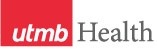 WEEKLY RELAYSWEEKLY RELAYSDec. 7, 2017YOUR DEPARTMENT NEWS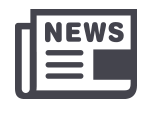 YOUR DEPARTMENT NEWSYOUR DEPARTMENT NEWSUTMB NEWS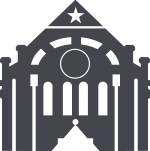 UTMB NEWSOCSWe are excited to announce the birth of Amy Shanks’ daughter Zoe Jane, born December 8. Congratulations, Amy & Chad!OCSWe are excited to announce the birth of Amy Shanks’ daughter Zoe Jane, born December 8. Congratulations, Amy & Chad!OCSWe are excited to announce the birth of Amy Shanks’ daughter Zoe Jane, born December 8. Congratulations, Amy & Chad!UT System Regents’ Outstanding Employee Awards nomination:The University of Texas System Board of Regents has established the Regents’ Outstanding Employee Award (ROEA) to recognize full-time, benefits-eligible, non-faculty employees who have shown outstanding performance, innovation, enthusiasm and dedication in their job. If you know someone at UTMB who has made an impact in their job and whose efforts have helped improve the institution, please consider nominating them for this honor. Equal consideration is given to UTMB employees across all job categories; however, faculty members and students are not eligible because UT System offers other awards for these groups. Thirty awards will be given out each year across the 14 UT System institutions and the UT System Administration. Winners receive $10,000, a Chancellor’s challenge coin, a certificate and an invitation for the awardee and a guest to attend a luncheon ceremony in Austin. To learn more about the selection process and criteria and to nominate an employee, visit https://www.utmb.edu/roea.Best Care—UTMB launches Antimicrobial Stewardship Program:Did you know that up to 50 percent of antibiotic prescriptions are unnecessary or inappropriate? The misuse and overuse of antibiotics for conditions we now know to be largely caused by viruses, including colds and diarrhea, have led many bacteria to develop resistance that prevents drugs from working against them. UTMB has officially launched an Antimicrobial Stewardship Program to improve the quality of antimicrobial use at UTMB (particularly antibiotics, but also including drugs that fight viruses and parasites that cause diseases like malaria). The program aims to promote optimal clinical outcomes through evidence-based management of antimicrobial use, minimizing adverse side effects of antimicrobial drugs and reducing microbes’ resistance to the drugs we use to combat them. Learn more about the program, the team leading the efforts and related resources by visiting UTMB’s Best Care website at http://intranet.utmb.edu/best-care/HPVO/antiobiotics/default.asp.UT System Regents’ Outstanding Employee Awards nomination:The University of Texas System Board of Regents has established the Regents’ Outstanding Employee Award (ROEA) to recognize full-time, benefits-eligible, non-faculty employees who have shown outstanding performance, innovation, enthusiasm and dedication in their job. If you know someone at UTMB who has made an impact in their job and whose efforts have helped improve the institution, please consider nominating them for this honor. Equal consideration is given to UTMB employees across all job categories; however, faculty members and students are not eligible because UT System offers other awards for these groups. Thirty awards will be given out each year across the 14 UT System institutions and the UT System Administration. Winners receive $10,000, a Chancellor’s challenge coin, a certificate and an invitation for the awardee and a guest to attend a luncheon ceremony in Austin. To learn more about the selection process and criteria and to nominate an employee, visit https://www.utmb.edu/roea.Best Care—UTMB launches Antimicrobial Stewardship Program:Did you know that up to 50 percent of antibiotic prescriptions are unnecessary or inappropriate? The misuse and overuse of antibiotics for conditions we now know to be largely caused by viruses, including colds and diarrhea, have led many bacteria to develop resistance that prevents drugs from working against them. UTMB has officially launched an Antimicrobial Stewardship Program to improve the quality of antimicrobial use at UTMB (particularly antibiotics, but also including drugs that fight viruses and parasites that cause diseases like malaria). The program aims to promote optimal clinical outcomes through evidence-based management of antimicrobial use, minimizing adverse side effects of antimicrobial drugs and reducing microbes’ resistance to the drugs we use to combat them. Learn more about the program, the team leading the efforts and related resources by visiting UTMB’s Best Care website at http://intranet.utmb.edu/best-care/HPVO/antiobiotics/default.asp.TOPICSLEGEND	PATIENT CARE	EDUCATION & RESEARCH	INSTITUTIONAL SUPPORT	CMC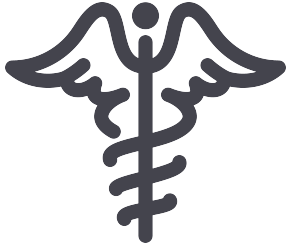 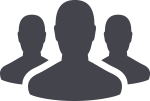 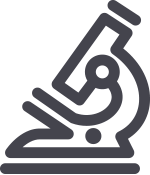 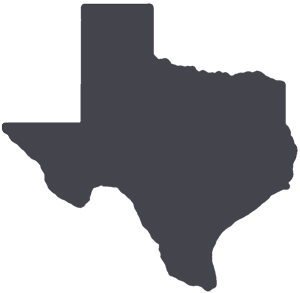 	PATIENT CARE	EDUCATION & RESEARCH	INSTITUTIONAL SUPPORT	CMC	PATIENT CARE	EDUCATION & RESEARCH	INSTITUTIONAL SUPPORT	CMC	PATIENT CARE	EDUCATION & RESEARCH	INSTITUTIONAL SUPPORT	CMCAROUND UTMB (Use the legend above to quickly find items of interest to your team)AROUND UTMB (Use the legend above to quickly find items of interest to your team)AROUND UTMB (Use the legend above to quickly find items of interest to your team)AROUND UTMB (Use the legend above to quickly find items of interest to your team)AROUND UTMB (Use the legend above to quickly find items of interest to your team)Welcome to Dr. Janet Southerland:Dr. Janet H. Southerland, DDS, MPH, PhD, has joined UTMB as vice president of Interprofessional Education, Institutional Effectiveness and the Health Education Center. Dr. Southerland has spent more than 25 years in academia in a variety of roles, including dean, division chief and senior chief executive officer. She is an experienced leader, researcher and educator. Most recently, Dr. Southerland served as tenured professor of Oral and Maxillofacial Surgery at Meharry Medical College in Nashville, Tennessee. From 2011 to 2014, she was dean of Meharry’s School of Dentistry, chaired the school’s Institutional Review Board and co-led the NIH-funded Meharry Clinical and Translational Research Center (MeTRC). Please join us in welcoming Dr. Southerland to the UTMB family.LEAGUE CITY CAMPUSAdjusting exterior lighting for time changes: UTMB Police and Business Operations & Facilities (BOF) officials have received staff feedback concerning the need for more exterior lighting at League City Campus and the Multispecialty Center and Stark Diabetes Clinic facility at League City Town Center. To address these concerns, BOF has made repairs, rescheduled lighting timers and established new monthly after-hours lighting inspections. For all service issues, call 2-4040. A service response team is available to answer all calls and ensure requests are routed to the appropriate service department for action.       Let patients know we want their feedback: Patient care surveys are the standardized tool used to measure patient perceptions of care in inpatient and clinic settings at UTMB. Patient feedback helps us identify areas for improvement. Surveys are distributed via letter and/or email to randomly selected patients following a hospital discharge or clinic encounter asking them to rate their care and address issues, including provider communication, access to care, cleanliness of facilities, discharge information and their overall satisfaction. Now that we are a five-star hospital, it’s important that we do all we can to ensure we continue to deliver Best Care to every patient, every time! Care providers: please encourage your patients to complete and return the surveys, which are distributed by mail, email and, as of Dec. 1, by text message. If you are a patient at UTMB and receive a patient care survey, please complete the survey and let us know about your experience.Welcome to Dr. Janet Southerland:Dr. Janet H. Southerland, DDS, MPH, PhD, has joined UTMB as vice president of Interprofessional Education, Institutional Effectiveness and the Health Education Center. Dr. Southerland has spent more than 25 years in academia in a variety of roles, including dean, division chief and senior chief executive officer. She is an experienced leader, researcher and educator. Most recently, Dr. Southerland served as tenured professor of Oral and Maxillofacial Surgery at Meharry Medical College in Nashville, Tennessee. From 2011 to 2014, she was dean of Meharry’s School of Dentistry, chaired the school’s Institutional Review Board and co-led the NIH-funded Meharry Clinical and Translational Research Center (MeTRC). Please join us in welcoming Dr. Southerland to the UTMB family.LEAGUE CITY CAMPUSAdjusting exterior lighting for time changes: UTMB Police and Business Operations & Facilities (BOF) officials have received staff feedback concerning the need for more exterior lighting at League City Campus and the Multispecialty Center and Stark Diabetes Clinic facility at League City Town Center. To address these concerns, BOF has made repairs, rescheduled lighting timers and established new monthly after-hours lighting inspections. For all service issues, call 2-4040. A service response team is available to answer all calls and ensure requests are routed to the appropriate service department for action.       Let patients know we want their feedback: Patient care surveys are the standardized tool used to measure patient perceptions of care in inpatient and clinic settings at UTMB. Patient feedback helps us identify areas for improvement. Surveys are distributed via letter and/or email to randomly selected patients following a hospital discharge or clinic encounter asking them to rate their care and address issues, including provider communication, access to care, cleanliness of facilities, discharge information and their overall satisfaction. Now that we are a five-star hospital, it’s important that we do all we can to ensure we continue to deliver Best Care to every patient, every time! Care providers: please encourage your patients to complete and return the surveys, which are distributed by mail, email and, as of Dec. 1, by text message. If you are a patient at UTMB and receive a patient care survey, please complete the survey and let us know about your experience.Welcome to Dr. Janet Southerland:Dr. Janet H. Southerland, DDS, MPH, PhD, has joined UTMB as vice president of Interprofessional Education, Institutional Effectiveness and the Health Education Center. Dr. Southerland has spent more than 25 years in academia in a variety of roles, including dean, division chief and senior chief executive officer. She is an experienced leader, researcher and educator. Most recently, Dr. Southerland served as tenured professor of Oral and Maxillofacial Surgery at Meharry Medical College in Nashville, Tennessee. From 2011 to 2014, she was dean of Meharry’s School of Dentistry, chaired the school’s Institutional Review Board and co-led the NIH-funded Meharry Clinical and Translational Research Center (MeTRC). Please join us in welcoming Dr. Southerland to the UTMB family.LEAGUE CITY CAMPUSAdjusting exterior lighting for time changes: UTMB Police and Business Operations & Facilities (BOF) officials have received staff feedback concerning the need for more exterior lighting at League City Campus and the Multispecialty Center and Stark Diabetes Clinic facility at League City Town Center. To address these concerns, BOF has made repairs, rescheduled lighting timers and established new monthly after-hours lighting inspections. For all service issues, call 2-4040. A service response team is available to answer all calls and ensure requests are routed to the appropriate service department for action.       Let patients know we want their feedback: Patient care surveys are the standardized tool used to measure patient perceptions of care in inpatient and clinic settings at UTMB. Patient feedback helps us identify areas for improvement. Surveys are distributed via letter and/or email to randomly selected patients following a hospital discharge or clinic encounter asking them to rate their care and address issues, including provider communication, access to care, cleanliness of facilities, discharge information and their overall satisfaction. Now that we are a five-star hospital, it’s important that we do all we can to ensure we continue to deliver Best Care to every patient, every time! Care providers: please encourage your patients to complete and return the surveys, which are distributed by mail, email and, as of Dec. 1, by text message. If you are a patient at UTMB and receive a patient care survey, please complete the survey and let us know about your experience.Welcome to Dr. Janet Southerland:Dr. Janet H. Southerland, DDS, MPH, PhD, has joined UTMB as vice president of Interprofessional Education, Institutional Effectiveness and the Health Education Center. Dr. Southerland has spent more than 25 years in academia in a variety of roles, including dean, division chief and senior chief executive officer. She is an experienced leader, researcher and educator. Most recently, Dr. Southerland served as tenured professor of Oral and Maxillofacial Surgery at Meharry Medical College in Nashville, Tennessee. From 2011 to 2014, she was dean of Meharry’s School of Dentistry, chaired the school’s Institutional Review Board and co-led the NIH-funded Meharry Clinical and Translational Research Center (MeTRC). Please join us in welcoming Dr. Southerland to the UTMB family.LEAGUE CITY CAMPUSAdjusting exterior lighting for time changes: UTMB Police and Business Operations & Facilities (BOF) officials have received staff feedback concerning the need for more exterior lighting at League City Campus and the Multispecialty Center and Stark Diabetes Clinic facility at League City Town Center. To address these concerns, BOF has made repairs, rescheduled lighting timers and established new monthly after-hours lighting inspections. For all service issues, call 2-4040. A service response team is available to answer all calls and ensure requests are routed to the appropriate service department for action.       Let patients know we want their feedback: Patient care surveys are the standardized tool used to measure patient perceptions of care in inpatient and clinic settings at UTMB. Patient feedback helps us identify areas for improvement. Surveys are distributed via letter and/or email to randomly selected patients following a hospital discharge or clinic encounter asking them to rate their care and address issues, including provider communication, access to care, cleanliness of facilities, discharge information and their overall satisfaction. Now that we are a five-star hospital, it’s important that we do all we can to ensure we continue to deliver Best Care to every patient, every time! Care providers: please encourage your patients to complete and return the surveys, which are distributed by mail, email and, as of Dec. 1, by text message. If you are a patient at UTMB and receive a patient care survey, please complete the survey and let us know about your experience.Welcome to Dr. Janet Southerland:Dr. Janet H. Southerland, DDS, MPH, PhD, has joined UTMB as vice president of Interprofessional Education, Institutional Effectiveness and the Health Education Center. Dr. Southerland has spent more than 25 years in academia in a variety of roles, including dean, division chief and senior chief executive officer. She is an experienced leader, researcher and educator. Most recently, Dr. Southerland served as tenured professor of Oral and Maxillofacial Surgery at Meharry Medical College in Nashville, Tennessee. From 2011 to 2014, she was dean of Meharry’s School of Dentistry, chaired the school’s Institutional Review Board and co-led the NIH-funded Meharry Clinical and Translational Research Center (MeTRC). Please join us in welcoming Dr. Southerland to the UTMB family.LEAGUE CITY CAMPUSAdjusting exterior lighting for time changes: UTMB Police and Business Operations & Facilities (BOF) officials have received staff feedback concerning the need for more exterior lighting at League City Campus and the Multispecialty Center and Stark Diabetes Clinic facility at League City Town Center. To address these concerns, BOF has made repairs, rescheduled lighting timers and established new monthly after-hours lighting inspections. For all service issues, call 2-4040. A service response team is available to answer all calls and ensure requests are routed to the appropriate service department for action.       Let patients know we want their feedback: Patient care surveys are the standardized tool used to measure patient perceptions of care in inpatient and clinic settings at UTMB. Patient feedback helps us identify areas for improvement. Surveys are distributed via letter and/or email to randomly selected patients following a hospital discharge or clinic encounter asking them to rate their care and address issues, including provider communication, access to care, cleanliness of facilities, discharge information and their overall satisfaction. Now that we are a five-star hospital, it’s important that we do all we can to ensure we continue to deliver Best Care to every patient, every time! Care providers: please encourage your patients to complete and return the surveys, which are distributed by mail, email and, as of Dec. 1, by text message. If you are a patient at UTMB and receive a patient care survey, please complete the survey and let us know about your experience.Welcome to Dr. Janet Southerland:Dr. Janet H. Southerland, DDS, MPH, PhD, has joined UTMB as vice president of Interprofessional Education, Institutional Effectiveness and the Health Education Center. Dr. Southerland has spent more than 25 years in academia in a variety of roles, including dean, division chief and senior chief executive officer. She is an experienced leader, researcher and educator. Most recently, Dr. Southerland served as tenured professor of Oral and Maxillofacial Surgery at Meharry Medical College in Nashville, Tennessee. From 2011 to 2014, she was dean of Meharry’s School of Dentistry, chaired the school’s Institutional Review Board and co-led the NIH-funded Meharry Clinical and Translational Research Center (MeTRC). Please join us in welcoming Dr. Southerland to the UTMB family.LEAGUE CITY CAMPUSAdjusting exterior lighting for time changes: UTMB Police and Business Operations & Facilities (BOF) officials have received staff feedback concerning the need for more exterior lighting at League City Campus and the Multispecialty Center and Stark Diabetes Clinic facility at League City Town Center. To address these concerns, BOF has made repairs, rescheduled lighting timers and established new monthly after-hours lighting inspections. For all service issues, call 2-4040. A service response team is available to answer all calls and ensure requests are routed to the appropriate service department for action.       Let patients know we want their feedback: Patient care surveys are the standardized tool used to measure patient perceptions of care in inpatient and clinic settings at UTMB. Patient feedback helps us identify areas for improvement. Surveys are distributed via letter and/or email to randomly selected patients following a hospital discharge or clinic encounter asking them to rate their care and address issues, including provider communication, access to care, cleanliness of facilities, discharge information and their overall satisfaction. Now that we are a five-star hospital, it’s important that we do all we can to ensure we continue to deliver Best Care to every patient, every time! Care providers: please encourage your patients to complete and return the surveys, which are distributed by mail, email and, as of Dec. 1, by text message. If you are a patient at UTMB and receive a patient care survey, please complete the survey and let us know about your experience.DID YOU KNOW?
UTMB has a long and storied legacy of improving health across the globe, and since our founding in 1891, the university has been devoted to training the health care leaders of tomorrow. To date, we have more than 32,000 living alumni, and more than 25,000 of those live in the state of Texas. Between 1892 and 2017, UTMB conferred an estimated 41,858 degrees, diplomas and certificates from all UTMB schools, including:School of Medicine: 14,755School of Nursing: 12,230School of Health Professions: 12,148Graduate School of Biomedical Sciences: 2,192School of Pharmacy: 533 (School of Pharmacy moved to Austin in 1927)To learn more about UTMB’s Alumni Relations program, read the latest issue of Impact at https://utmb.us/2do.DID YOU KNOW?
UTMB has a long and storied legacy of improving health across the globe, and since our founding in 1891, the university has been devoted to training the health care leaders of tomorrow. To date, we have more than 32,000 living alumni, and more than 25,000 of those live in the state of Texas. Between 1892 and 2017, UTMB conferred an estimated 41,858 degrees, diplomas and certificates from all UTMB schools, including:School of Medicine: 14,755School of Nursing: 12,230School of Health Professions: 12,148Graduate School of Biomedical Sciences: 2,192School of Pharmacy: 533 (School of Pharmacy moved to Austin in 1927)To learn more about UTMB’s Alumni Relations program, read the latest issue of Impact at https://utmb.us/2do.